ΑΝΑΚΟΙΝΩΣΗ ΓΙΑ ΤΟΥΣ ΦΟΙΤΗΤΕΣ / ΤΙΣ ΦΟΙΤΗΤΡΙΕΣ ΤΟΥ ΠΡΩΗΝ ΤΜΗΜΑΤΟΣ ΚΟΙΝΩΝΙΚΗΣ ΕΡΓΑΣΙΑΣ Σε σχέση με την εξεταστική Ιανουαρίου - Φεβρουαρίου  2023 ανακοινώνονται τα παρακάτω:(α) Το μάθημα «Σεμινάριο Τελειόφοιτων» θα εξεταστεί με απαλλακτική εργασία. Οι φοιτητές / φοιτήτριες που οφείλουν το συγκεκριμένο μάθημα θα  πρέπει να επικοινωνήσουν  με την κα Ι. Φαρμακοπούλου(β) Η εξεταστέα ύλη των εργαστηριακών και θεωρητικών μαθημάτων  που έχουν υπεύθυνο τον κο Μέντη έχει αναρτηθεί στα αντίστοιχα e-class των μαθημάτων (βλ. ανακοινώσεις). (γ) Φοιτητές / φοιτήτριες που οφείλουν μαθήματα στα οποία έχει γίνει αντιστοίχιση με μαθήματα του ΤΕΠΕΚΕ οφείλουν να επικοινωνήσουν με τον/την υπεύθυνη του εκάστοτε μαθήματος προκειμένου να ενημερωθούν για την εξεταστέα ύλη και για όποια άλλα ζητήματα σχετίζονται με τη διαδικασία της εξέτασης. (δ) Σε μαθήματα που αφορούν προφορική εξέταση και δεν αναγράφεται αίθουσα εξέτασης θα πρέπει να υπάρξει επικοινωνία με τον καθηγητή-εξεταστή μέσω μηνύματος ηλεκτρονικού ταχυδρομείου. Η Επιτροπή Προγράμματος Σπουδών και Προγράμματος Μαθημάτων και Εξετάσεων			  Κ., Άντζακας (συντονιστής), Γ. Σταμέλος, Ι. Δρίτσας, Χ. Τσιχουρίδης,  Θ. Νιφτανίδου, Ε. Αποστολάκης, Σ. ΑρμακόλαςΕΛΛΗΝΙΚΗ ΔΗΜΟΚΡΑΤΙΑ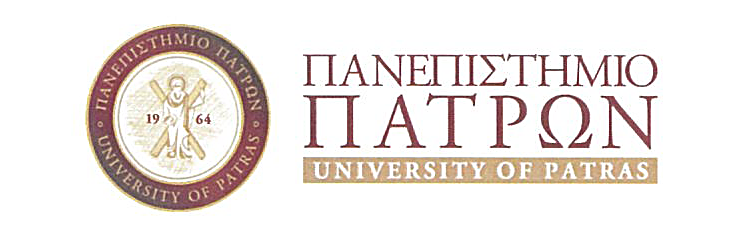 ΣΧΟΛΗ ΑΝΘΡΩΠΙΣΤΙΚΩΝ ΚΑΙ ΚΟΙΝΩΝΙΚΩΝ ΕΠΙΣΤΗΜΩΝΤΜΗΜΑ ΕΠΙΣΤΗΜΩΝ ΤΗΣ ΕΚΠΑΙΔΕΥΣΗΣ ΚΑΙ ΚΟΙΝΩΝΙΚΗΣ ΕΡΓΑΣΙΑΣ                             Πάτρα 11-1-2023